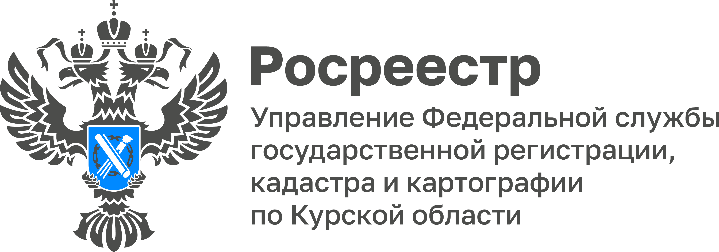 В Управлении Росреестра по Курской области рассказали                        об итогах 1 полугодия 2023 года по обследованию геодезических пунктовВ рамках реализации государственной программы «Национальная система пространственных данных» Управлением Росреестра по Курской области продолжается обследование пунктов государственной геодезической сети, государственной нивелирной сети и государственной гравиметрической сети. Обследование пунктов включает в себя: анализ информационных материалов о местонахождении пункта на местности, определение местоположения на местности пункта, идентификацию пункта, фотофиксирование местонахождения пункта на местности, оценку состояния геодезического пункта, документальное оформление карточки обследования пункта и оформление охранной зоны при необходимости.«Основной проблемой проведения полевого обследования пунктов для сотрудников Управления является месторасположение пунктов, так как большинство пунктов расположены на удаленном расстоянии от населенных пунктов, не имеющим каких-либо дорог. Кроме того, многие геодезические пункты не имеют опознавательных наружных знаков, утрачены верхние центры, что делает невозможным поиск без высокоточного геодезического оборудования и металлоискателей», - отметила начальник отдела государственного земельного надзора, геодезии и картографии, контроля (надзора) в сфере саморегулируемых организаций Наталия Анатолиевна Касьянова.За 1 полугодие 2023 года сотрудниками Управления проведен мониторинг состояния 540 пунктов государственной нивелирной сети и 25 пунктов государственной геодезической сети, что составляет на текущий период 78% от общего запланированного к обследованию количества пунктов.Результаты проведения мониторинга геодезических пунктов, расположенных на территории Курской области опубликованы на Федеральном портале пространственных данных.#СохранимГеодезическиеПунктыВместе #СохранимГГС #ГГСРоссии